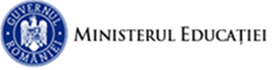 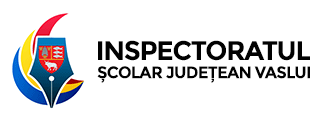 Precizări privind desfășurareaOLIMPIADEI NAȚIONALE “ȘTIINȚE PENTRU JUNIORI” - ETAPA JUDEȚEANĂAN ȘCOLAR 2021-2022(conform Regulamentului specific privind organizarea și desfășurarea olimpiadei naționale „ȘTIINȚE PENTRU JUNIORI”, în anul școlar 2021-2022, Nr. 27002/29.03.2022)Se va desfăşura în data de 28 mai 2022, între orele 10-13, la Școala Gimnazială ”Mihai Eminescu” Vaslui. Elevii trebuie să fie în sală cel târziu la ora 930.Fiecare subiect – Fizică, Chimie, Biologie - se va rezolva pe foaie de concurs separată care se secretizează.Se foloseşte numai cerneală albastră şi creion pentru desene şi reprezentări grafice. Se utilizează numai calculator neprogramabil.La etapa naţională se pot califica candidaţii care au obtinut cel puţin 50% din punctajul maxim acordat rezolvării corecte a subiectelor din cadrul probei teoretice de la etapa judeţeană. Candidaţii care au obţinut punctaje egale la etapa judeţeană şi se află în situaţia calificării pentru etapa naţională a olimpiadei pe locurile atribuite, vor fi departajaţi după următoarele criterii:punctajul mai mare obţinut la proba de chimie;punctajul mai mare obţinut la proba de fizică;punctajul mai mare obţinut la proba de biologie – subiectul probleme.În cazul în care, după aplicarea celor trei criterii de departajare, precizate anterior, se menține egalitatea, elevii se califică la etapa națională.Pentru a participa la etapa județeană a Olimpiadei Naționale „Ştiinţe pentru .Juniori", elevii trebuie să prezinte un acord de prducrare a datelor cu caracter personal semnat de părinte sau tutorele legal (Anexa 2). Acesta va fi predat profesorilor supravegretori în ziua probei (28.05.2022). Elevii pot depune cerere de contestație (Anexa 3) luni, 30.05.2022, în intervalul 8.30 - 15.00, la secretariatul unităţii şcolare organizatoare.Inspector şcolar,Prof. Drăgoi Nicoleta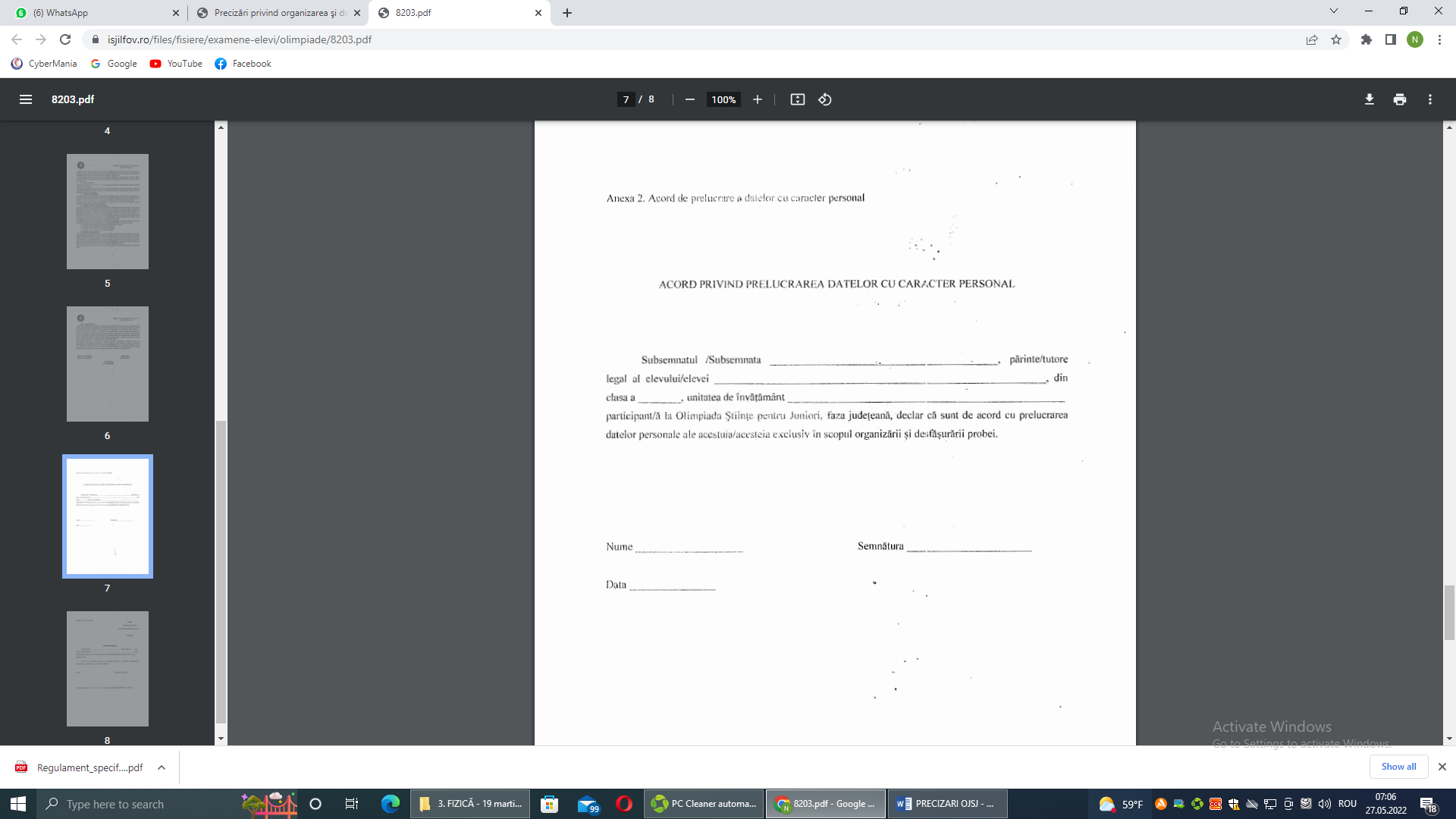 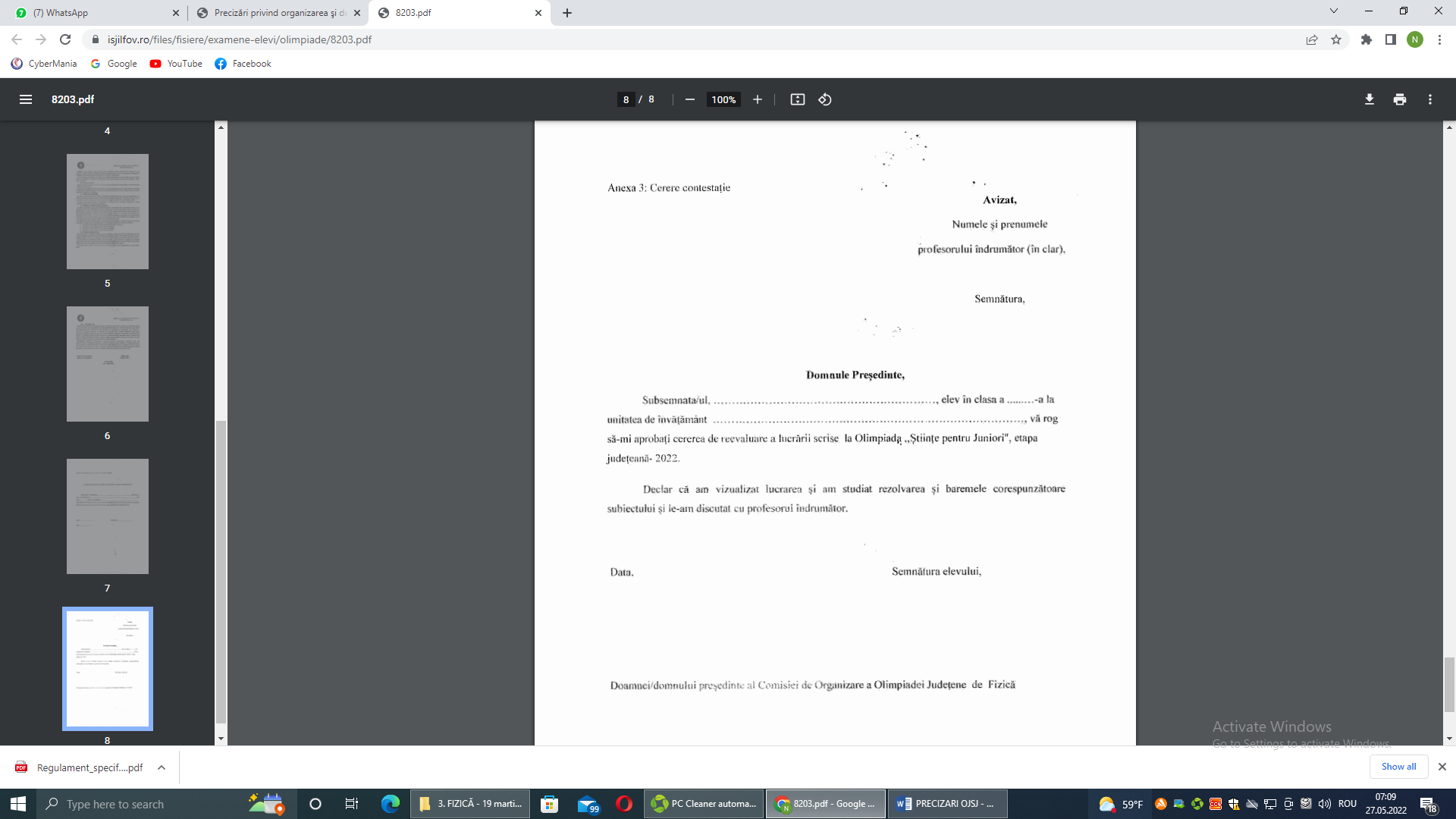 